Lección 16: Comparemos fracciones que tienen el mismo numeradorComparemos dos fracciones que tienen el mismo numerador.Calentamiento: Verdadero o falso: Fracciones unitariasDecide si cada afirmación es verdadera o falsa. Prepárate para explicar tu razonamiento.16.1: Cinco partes de algoPriya dice que  es mayor que .Tyler dice que  es mayor que .¿Con quién estás de acuerdo? Usa diagramas o rectas numéricas para mostrar cómo pensaste.En cada pareja de fracciones, ¿cuál fracción piensas que es mayor? o  o  o 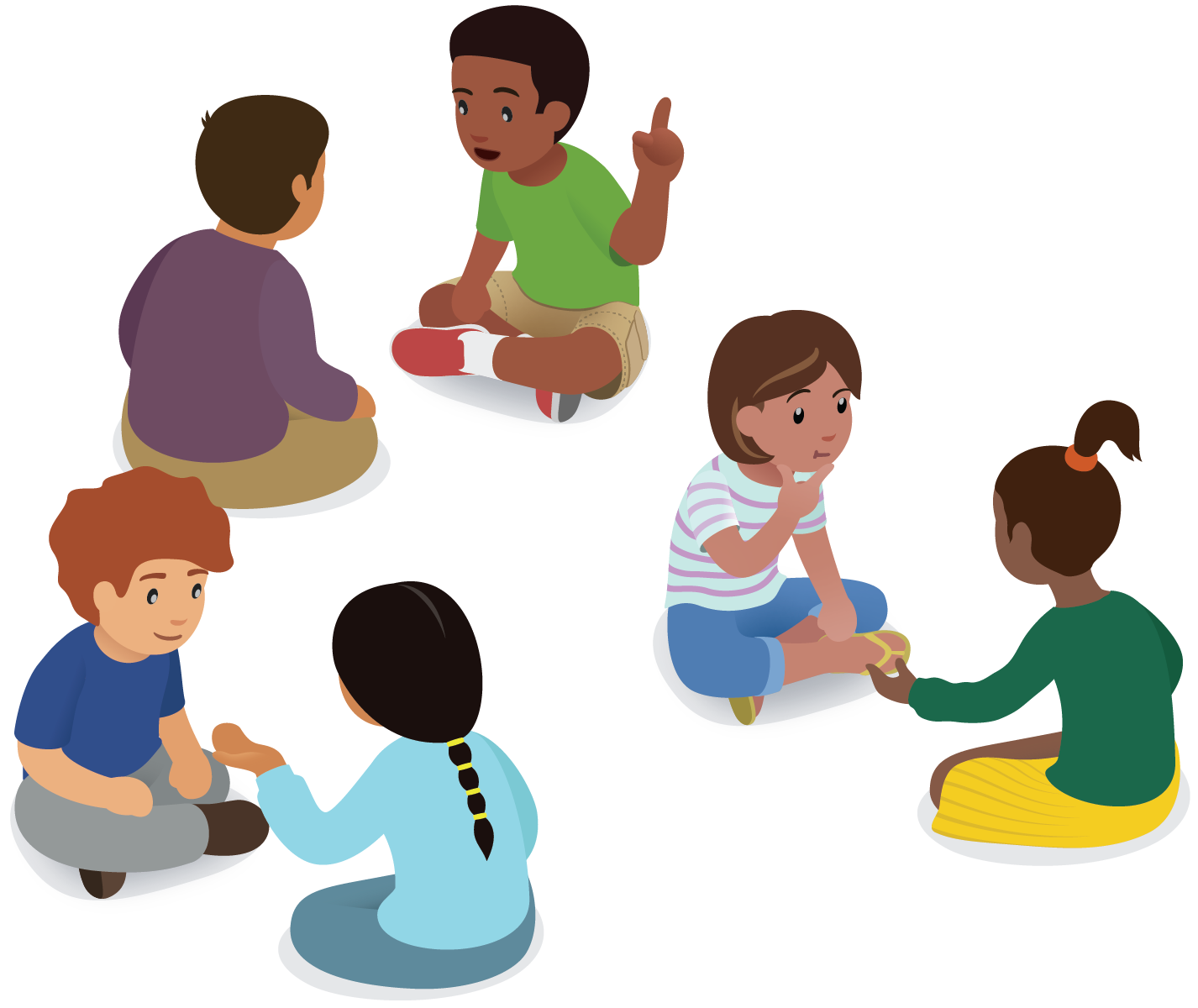 Ubica y marca cada fracción en una recta numérica: , , , , .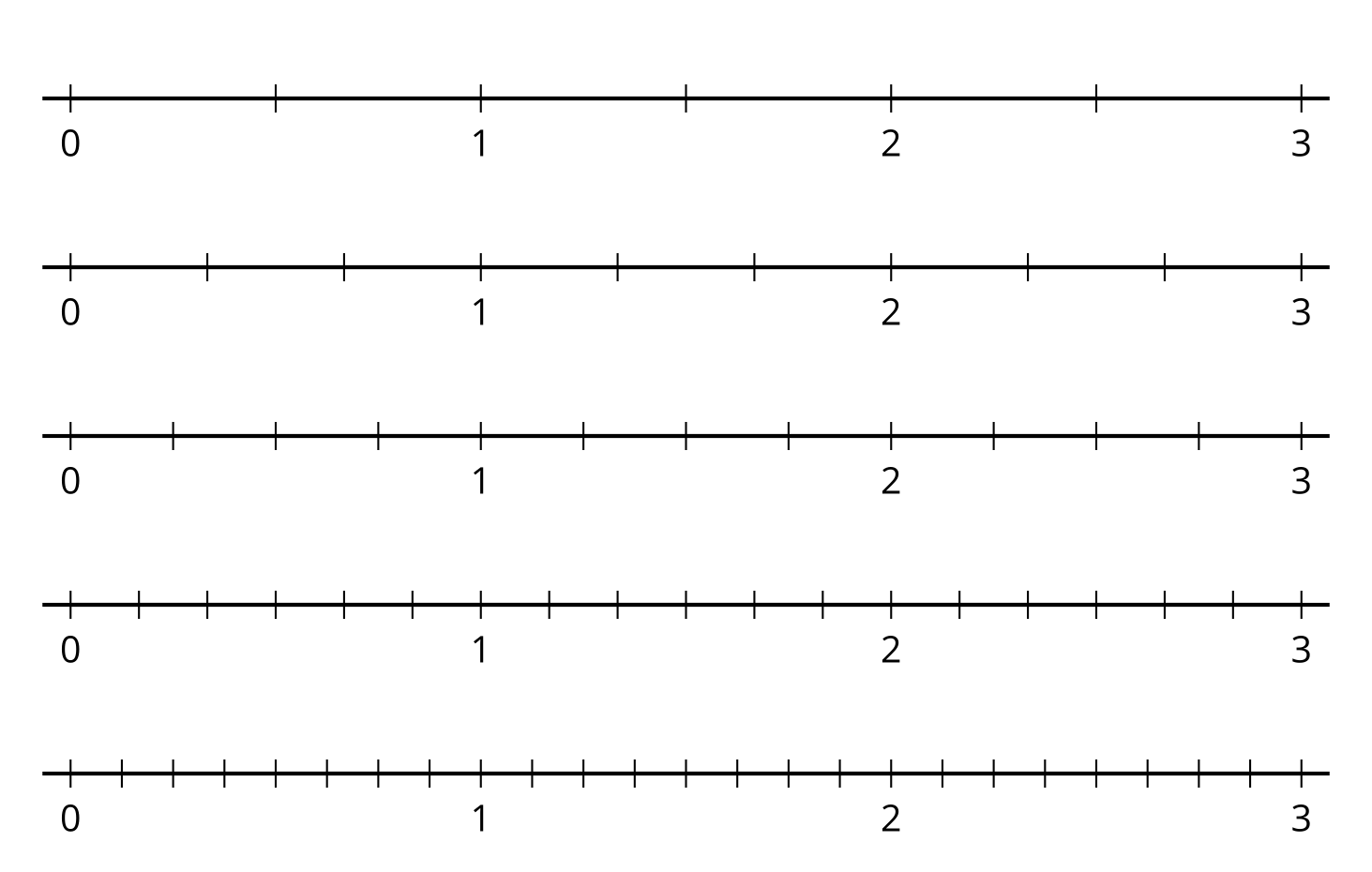 ¿Qué observas acerca de los puntos? Haz 1 o 2 observaciones.16.2: Fracciones que tienen el mismo numeradorEn cada pareja de fracciones, marca la fracción que es mayor. Explica o muestra cómo razonaste. y  y  y  y En cada caso, usa el símbolo > o el símbolo < para que la afirmación sea verdadera. Prepárate para explicar cómo razonaste.Escribe el denominador que le falta a la fracción para que la afirmación sea verdadera. Prepárate para explicar cómo razonaste.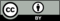 © CC BY 2021 Illustrative Mathematics®